Publicado en MIAMI el 25/10/2019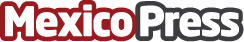 Ten30 South Beach, departamentos inspirados en el modernismo de mediados de siglo Perfectos para Inversión o como primera o segunda residencia Ten30 South Beach empieza construcción el  día 30 de octubreDatos de contacto:Hilda Juan1 786 239 5029Nota de prensa publicada en: https://www.mexicopress.com.mx/ten30-south-beach-departamentos-inspirados-en_1 Categorías: Internacional Inmobiliaria Turismo Consumo Construcción y Materiales http://www.mexicopress.com.mx